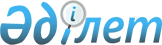 Об установлении квоты рабочих мест для трудоустройства инвалидов
					
			Утративший силу
			
			
		
					Постановление акимата Илийского района Алматинской области от 12 января 2017 года № 11. Зарегистрировано Департаментом юстиции Алматинской области 20 января 2017 года № 4076. Утратило силу постановлением акимата Илийского района Алматинской области от 8 декабря 2023 года № 538
      Сноска. Утратило силу постановлением акимата Илийского района Алматинской области от 08.12.2023 № 538.
      В соответствии с подпунктом 6) статьи 9 подпунктом 1) пункта 1 статьи 27 Закона Республики Казахстан от 06 апреля 2016 года "О занятости населения" и приказом Министра здравоохранения и социального развития Республики Казахстан от 13 июня 2016 года № 498 "Об утверждении Правил квотирования рабочих мест для инвалидов" (зарегистрирован в Реестре государственной регистрации нормативных правовых актов № 14010), акимат Илийского района ПОСТАНОВЛЯЕТ: 
      1. Установить квоту рабочих мест для трудоустройства инвалидов без учета рабочих мест на тяжелых работах, работах с вредными, опасными условиями труда организациям со списочной численностью работников:
      1) от пятидесяти до ста человек – в размере двух процентов списочной численности работников;
      2) от ста одного до двухсот пятидесяти человек – в размере трех процентов      списочной численности      работников;
      3) свыше двухсот пятидесяти одного человека – в размере четырех процентов списочной численности работников.
      2. Контроль за исполнением настоящего постановления возложить на заместителя акима района Куматаева Нурлана Орынбасаровича.
      3. Настоящее постановление вступает в силу со дня государственной регистрации в органах юстиции и вводится в действие по истечении десяти календарных дней после дня его первого официального опубликования.
					© 2012. РГП на ПХВ «Институт законодательства и правовой информации Республики Казахстан» Министерства юстиции Республики Казахстан
				
      Аким Илийского района

 К.Медеуов
